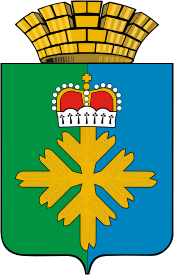 ПОСТАНОВЛЕНИЕАДМИНИСТРАЦИИ  ГОРОДСКОГО ОКРУГА ПЕЛЫМот 02.06.2022 № 217п. ПелымО признании утратившим силу постановления администрации городского округа Пелым от 10.03.2017 № 65 «Об утверждении Методики проведения оценки регулирующего воздействия проектов нормативных правовых актов городского округа Пелым и Методики проведения экспертизы нормативных правовых актов городского округа Пелым»Руководствуясь Областным законом от 10 марта 1999 года № 4-ОЗ (ред. от 24.09.2018) «О правовых актах в Свердловской области», Уставом городского округа Пелым, администрация городского округа Пелым ПОСТАНОВЛЯЕТ:1. Признать утратившим силу постановление администрации городского округа Пелым от 10.03.2017 № 65 «Об утверждении Методики проведения оценки регулирующего воздействия проектов нормативных правовых актов городского округа Пелым и Методики проведения экспертизы нормативных правовых актов городского округа Пелым».2. Настоящее постановление опубликовать в информационной газете «Пелымский вестник» и разместить на официальном сайте городского округа Пелым в сети «Интернет».И.о. главы администрациигородского округа Пелым                                                                        Т.Н. Баландина